HOLIDAY FACT SHEET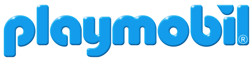 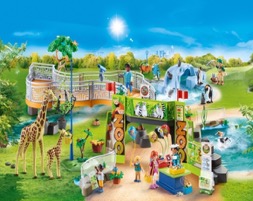 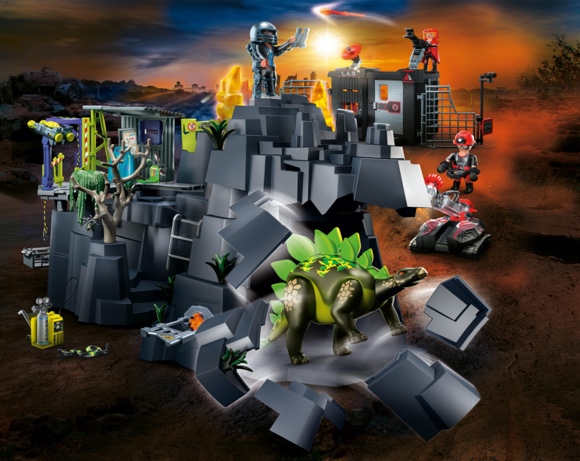 Freeman Public Relations for PLAYMOBILLinda D’Isa, 973 470 0400 ext. 20, ldisa@freemanpr.com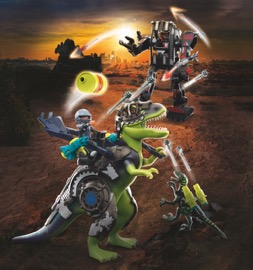 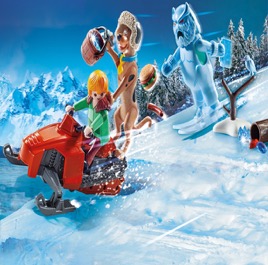 Freeman Public Relations for PLAYMOBILLinda D’Isa, 973 470 0400 ext. 20, ldisa@freemanpr.com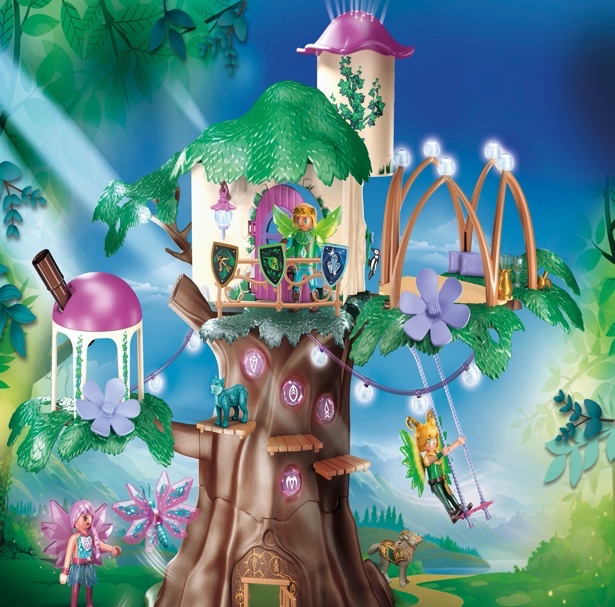 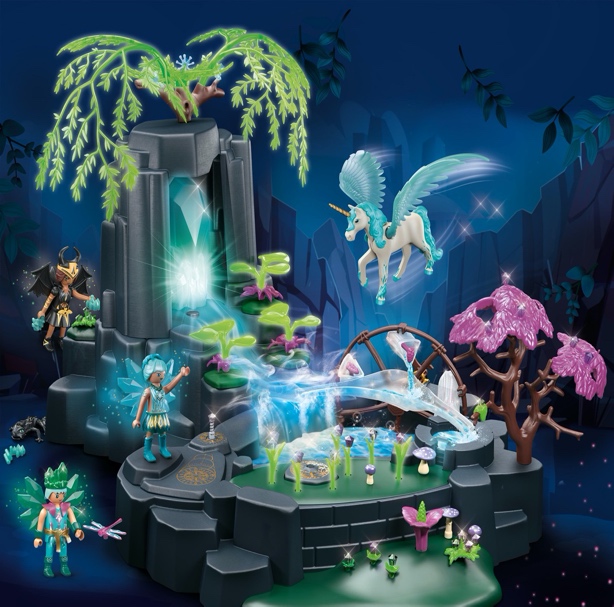 Freeman Public Relations for PLAYMOBILLinda D’Isa, 973 470 0400 ext. 20, ldisa@freemanpr.com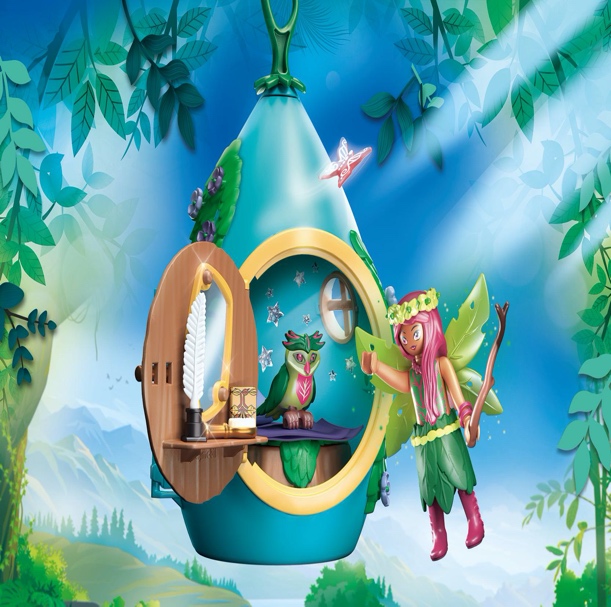 Freeman Public Relations for PLAYMOBILLinda D’Isa, 973 470 0400 ext. 20, ldisa@freemanpr.com